新华财富金30天理财债券型证券投资基金2016年第1季度报告2016年3月31日基金管理人：新华基金管理股份有限公司基金托管人：平安银行股份有限公司报告送出日期：二〇一六年四月二十一日§1  重要提示基金管理人的董事会及董事保证本报告所载资料不存在虚假记载、误导性陈述或重大遗漏，并对其内容的真实性、准确性和完整性承担个别及连带责任。 基金托管人平安银行股份有限公司根据本基金合同规定，于2016年4月20日复核了本报告中的财务指标、净值表现和投资组合报告等内容，保证复核内容不存在虚假记载、误导性陈述或者重大遗漏。 基金管理人承诺以诚实信用、勤勉尽责的原则管理和运用基金资产，但不保证基金一定盈利。 基金的过往业绩并不代表其未来表现。投资有风险，投资者在作出投资决策前应仔细阅读本基金的招募说明书。 本报告中财务资料未经审计。 本报告期自2016年1月1日起至3月31日止。§2  基金产品概况§3  主要财务指标和基金净值表现3.1 主要财务指标单位：人民币元注：1、本期已实现收益指基金本期利息收入、投资收益、其它收入（不含公允价值变动收益）扣除相关费用后的余额，本期利润为本期已实现收益加上本期公允价值变动收益，由于本基金采用摊余成本法核算，因此，公允价值变动收益为零，本期已实现收益和本期利润的金额相等。2、本基金利润分配是按日结转份额。3.2 基金净值表现 本报告期基金份额净值收益率及其与同期业绩比较基准收益率的比较自基金合同生效以来基金累计净值收益率变动及其与同期业绩比较基准收益率变动的比较新华财富金30天理财债券型证券投资基金累计净值收益率与业绩比较基准收益率历史走势对比图（2014年9月26日至2016年3月31日）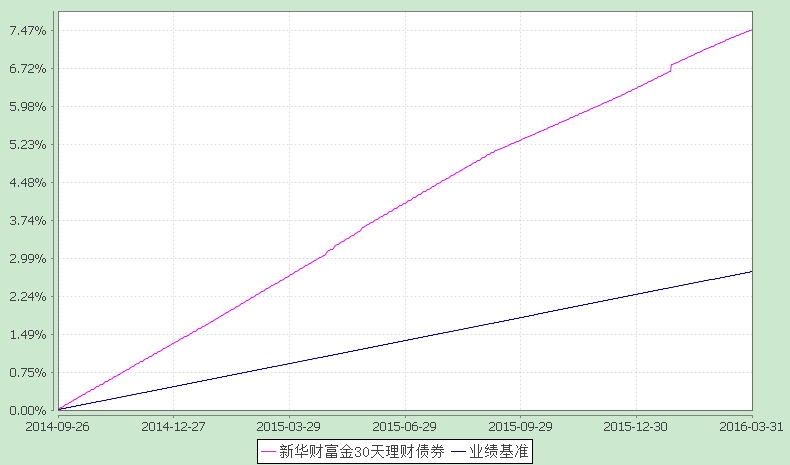 注：1、本基金本报告期末，各项资产配置比例符合本基金合同的有关约定。§4  管理人报告4.1 基金经理（或基金经理小组）简介4.2 报告期内本基金运作遵规守信情况说明本报告期，新华基金管理股份有限公司作为新华财富金30天理财债券型证券投资基金的管理人按照《中华人民共和国证券投资基金法》、《新华财富金30天理财债券型证券投资基金基金合同》以及其它有关法律法规的规定，本着诚实信用、勤勉尽责的原则管理和运用基金资产，在严格控制风险的基础上为持有人谋求最大利益。运作整体合法合规，无损害基金持有人利益的行为。4.3 公平交易专项说明 公平交易制度的执行情况根据中国证监会颁布的《证券投资基金管理公司公平交易制度指导意见》（2011年修订），公司制定了《新华基金管理股份有限公司公平交易管理制度》。制度的范围包括境内上市股票、债券的一级市场申购、二级市场交易等所有投资管理活动，同时包括授权、研究分析、投资决策、交易执行等投资管理活动相关的各个环节。场内交易，投资指令统一由交易部下达，并且启动交易系统公平交易模块。根据公司制度，严格禁止不同投资组合之间互为对手方的交易，严格控制不同投资组合之间的同日反向交易。场外交易中，对于部分债券一级市场申购、非公开发行股票申购等交易，交易部根据各投资组合经理申报的满足价格条件的数量进行比例分配。如有异议，由交易部报投资总监、督察长、金融工程部和监察稽核部，再次进行审核并确定最终分配结果。如果督察长认为有必要，可以召开风险管理委员会，对公平交易的结果进行评估和审议。对于银行间市场交易、固定收益平台、交易所大宗交易，投资组合经理以该投资组合的名义向交易部下达投资指令，交易部向银行间市场或交易对手询价、成交确认，并根据“时间优先、价格优先”的原则保证各投资组合获得公平的交易机会。 异常交易行为的专项说明本报告期，公司对不同组合不同时间段的同向交易价差进行了溢价率样本的采集，通过平均溢价率、买入/卖出溢价率以及利益输送金额等多个层面来判断不同投资组合之间在某一时间段是否存在违反公平交易原则的异常情况，未发现重大异常情况，且不存在报告期内所有投资组合参与的交易所公开竞价同日反向交易成交较少的单边成交量超过该证券当日成交量的5%的情况。 4.4 报告期内基金的投资策略和业绩表现说明报告期内基金投资策略和运作分析回顾2016年一季度，密集的去库存政策推动了房地产销售和开工明显好转，前两月房地产销售面积同比增长28.2%，房地产投资同比增长3%，金融数据方面银行信贷相对旺盛，经济企稳预期明显增强。此外，由于天气异常导致蔬菜价格上涨、加之猪肉供给偏紧，食品价格上升带动CPI涨幅超预期，大宗商品价格较前期低点反弹明显，叠加房价上涨因素，通胀预期有所上升。整体而言，去年底以来市场对经济的过度悲观预期有所修正。收益曲线陡峭化下移，主要通过短端收益率下行完成，1年期国债收益率下降30个基点至2.05%。长端利率债因经济基本面的变化呈窄幅震荡态势，10年期国债收益率在2.85%附近波动。信用债方面，对平台公司的宽信用稳增长政策支撑了城投债较好的走势，中长端城投债收益率下降30至40个基点。本基金一季度配置主要为存款和存单，基金份额比较稳定，收益率有所波动。报告期内基金的业绩表现本基金本报告期内，基金份额净值收益率为1.0642%，同期业绩比较基准收益率为0.3357%。4.5 管理人对宏观经济、证券市场及行业走势的简要展望目前经济仍处于探底期，短期回暖迹象加强，但从中长期看，库存和产能的去化需要较长时间，结构转型时经济增速中枢下行在所难免，伴随GDP增速逐级回落长端无风险利率将会缓慢震荡下行。信用债方面，局部信用风险会继续释放，但信用利差仍会维持低位。产能出清加快将导致信用利差分化加速，高等级信用利差维持低位，中低等级信用风险重新定价。展望二季度，供给侧改革虽在推行，但稳增长压力加大，需求托底措施使得经济下行压力有所缓解。物价总水平比去年有所提升，因此 CPI还会维持高位，大宗商品反弹继续推动PPI跌幅收窄，通胀数据仍不利于长端利率债走势。考虑到风险偏好仍然难以显著提升，债券配置动力依然强劲并且资金面能相对维持稳定，预计长期利率继续呈现区间震荡走势。总体来看，收益率已经处于历史低点的情况下，利率债获利空间有限。信用债方面，产业债分化加剧，需精选个券并加强信用风险管理，防止踩雷。结合债券市场表现与流动性要求，本基金将采取较为灵活的策略应对收益率变化，重点把握资金面波动时点，投向短融、存单和回购等，确保组合流动性，提高基金持有人的投资回报率。4.6报告期内基金持有人数或基金资产净值预警说明本报告期本基金未出现连续二十个工作日基金份额持有人数量不满二百人或者基金资产净值低于五千万元的情况。§5  投资组合报告5.1 报告期末基金资产组合情况5.2 报告期债券回购融资情况注：本基金本报告期内未进行债券回购融资。债券正回购的资金余额超过基金资产净值的20％的说明本报告期内本基金债券正回购的资金余额未超过资产净值的20%。5.3 基金投资组合平均剩余期限 投资组合平均剩余期限基本情况报告期内投资组合平均剩余期限超过150天情况说明本基金合同约定“本基金投资组合的平均剩余期限在每个交易日均不得超过150天”，本基金本报告期内投资组合平均剩余期限无超过150天的情况。 报告期末投资组合平均剩余期限分布比例5.4 报告期末按债券品种分类的债券投资组合5.5 报告期末按摊余成本占基金资产净值比例大小排名的前十名债券投资明细5.6“影子定价”与“摊余成本法”确定的基金资产净值的偏离5.7报告期末按公允价值占基金资产净值比例大小排名的前十名资产支持证券投资明细5.8 投资组合报告附注5.8.1基金计价方法说明（1）基金持有的银行存款以本金列示，按银行实际协议利率逐日计提利息；（2）基金持有的回购协议（封闭式回购）以成本列示，按实际利率在实际持有期间内逐日计提利息；（3）基金持有的附息债券、贴现券购买时采用实际支付价款（包含交易费用）确定初始成本，每日按摊余成本和实际利率计算确定利息收入；（4）基金持有的买断式回购以协议成本列示，所产生的利息在实际持有期间内逐日计提。回购期间对涉及的金融资产根据其资产的性质进行相应的估值。回购期满时，若双方都能履约，则按协议进行交割。若融资业务到期无法履约，则继续持有现金资产，实际持有的相关资产按其性质进行估值；（5）基金持有的资产支持证券视同债券，购买时采用实际支付价款（包含交易费用）确定初始成本，每日按摊余成本和实际利率计算确定利息收入。5.8.2本报告期内本基金未持有剩余期限小于397天但剩余存续期超过397天的浮动利率债券。5.8.3本基金投资的前十名证券的发行主体本期没有出现被监管部门立案调查，或在报告编制日前一年内受到公开谴责、处罚的情形。5.8.4其他各项资产构成§6  开放式基金份额变动单位：份§7  基金管理人运用固有资金投资本基金交易明细本基金本报告期未运用固有资金投资本基金。§8  影响投资者决策的其他重要信息本基金本报告期未有影响投资者决策的其他重要信息。§9  备查文件目录9.1 备查文件目录（一）中国证监会批准新华财富金30天理财债券型证券投资基金募集的文件（二）关于申请募集新华财富金30天理财债券型证券投资基金之法律意见书（三）《新华财富金30天理财债券型证券投资基金托管协议》（四）《新华财富金30天理财债券型证券投资基金基金合同》（五）《新华基金管理股份有限公司开放式基金业务规则》（六）更新的《新华财富金30天理财债券型证券投资基金招募说明书》（七） 基金管理人业务资格批件、营业执照和公司章程（八） 基金托管人业务资格批件及营业执照（九） 重庆市工商行政管理局关于核准新华基金管理有限公司变更公司名称、变更住所的批复9.2 存放地点基金管理人、基金托管人住所。9.3 查阅方式投资者可在营业时间内免费查阅，也可按工本费购买复印件，或通过本基金管理人网站查阅。新华基金管理股份有限公司二〇一六年四月二十一日基金简称新华财富金30天理财债券基金主代码000819交易代码000819基金运作方式契约型开放式基金合同生效日2014年9月26日报告期末基金份额总额60,577,874.58份投资目标在力求保持基金资产安全性与流动性的基础上，努力追求绝对收益，实现超过业绩比较基准的投资收益。投资策略本基金采取以长期利率趋势分析为基础，结合短中期经济周期、宏观政策方向及收益率曲线分析，通过债券类属配置和收益率曲线配置等方法，实施积极的债券投资组合管理。业绩比较基准人民币七天通知存款利率（税后）风险收益特征本基金为短期理财债券型证券投资基金。在一般情况下，其预期风险与预期收益水平均低于股票型基金、混合型基金及普通债券型基金，高于货币市场基金。基金管理人新华基金管理股份有限公司基金托管人平安银行股份有限公司主要财务指标报告期（2016年1月1日-2016年3月31日）1.本期已实现收益633,041.342.本期利润633,041.343.期末基金资产净值60,577,874.58阶段净值收益率①净值收益率标准差②业绩比较基准收益率③业绩比较基准收益率标准差④①-③②-④过去三个月1.0642%0.0112%0.3357%0.0000%0.7285%0.0112%姓名职务任本基金的基金经理期限任本基金的基金经理期限证券从业年限说明姓名职务任职日期离任日期证券从业年限说明马英本基金基金经理，新华壹诺宝货币市场基金基金经理、新华活期添利货币市场基金基金经理。2015-07-10-8金融学硕士，8年证券从业经验。历任第一创业证券有限责任公司固定收益部业务董事、第一创业摩根大通证券有限责任公司投资银行部副总经理。2012年11月加入新华基金管理股份有限公司，历任固定收益部债券研究员、新华壹诺宝货币市场基金基金经理助理。现任新华财富金30天理财债券型证券投资基金基金经理、新华壹诺宝货币市场基金基金经理、新华活期添利货币市场基金基金经理。序号项目金额(元)占基金总资产的比例(%)1固定收益投资29,832,758.2949.20其中：债券29,832,758.2949.20资产支持证券--2买入返售金融资产--其中：买断式回购的买入返售金融资产--3银行存款和结算备付金合计30,599,682.9450.474其他各项资产197,586.220.335合计60,630,027.45100.00序号项目占基金资产净值的比例（％）占基金资产净值的比例（％）1报告期内债券回购融资余额--1其中：买断式回购融资--序号项目金额占基金资产净值的比例（％）2报告期末债券回购融资余额--2其中：买断式回购融资--项目天数报告期末投资组合平均剩余期限52报告期内投资组合平均剩余期限最高值70报告期内投资组合平均剩余期限最低值9序号平均剩余期限各期限资产占基金资产净值的比例（%）各期限负债占基金资产净值的比例（％）130天以内34.01-其中：剩余存续期超过397天的浮动利率债--230天（含）—60天--其中：剩余存续期超过397天的浮动利率债--360天（含）—90天65.75-其中：剩余存续期超过397天的浮动利率债--490天（含）—120天--其中：剩余存续期超过397天的浮动利率债--5120天（含）—397天（含）--其中：剩余存续期超过397天的浮动利率债--合计合计99.76-序号债券品种摊余成本(元)占基金资产净值比例(％)1国家债券--2央行票据--3金融债券--其中：政策性金融债--4企业债券--5企业短期融资券--6中期票据--7同业存单29,832,758.2949.258其他--9合计29,832,758.2949.2510剩余存续期超过397天的浮动利率债券--序号债券代码债券名称债券数量(张)摊余成本（元）占基金资产净值比例（％）111160911116浦发CD111100,000.009,944,456.8216.42211162002016广发银行CD020100,000.009,944,456.8216.42311162101516渤海银行CD015100,000.009,943,844.6516.41项目偏离情况报告期内偏离度的绝对值在0.25(含)-0.5%间的次数0次报告期内偏离度的最高值0.1065%报告期内偏离度的最低值-0.0194%报告期内每个工作日偏离度的绝对值的简单平均值0.0329%序号名称金额(元)1存出保证金-2应收证券清算款-3应收利息197,586.224应收申购款-5其他应收款-6待摊费用-7其他-8合计197,586.22本报告期期初基金份额总额57,198,930.73报告期基金总申购份额8,833,767.11报告期基金总赎回份额5,454,823.26报告期基金拆分变动份额-报告期期末基金份额总额60,577,874.58